Nowogród Bobrzański, 03 lutego 2021r.GKIII.6220.18.2020.MSPOSTANOWIENIEo przeprowadzeniu oceny oddziaływania na środowiskoNa podstawie art. 123 ustawy z dnia 14 czerwca 1960 r. Kodeks postępowania administracyjnego (Dz. U. z 2020 r. poz. 256 ze zm.), w związku z art. 63 ust. 1 i 4, art. 68 ustawy z dnia 3 października 2008 r. o udostępnianiu informacji o środowisku i jego ochronie, udziale społeczeństwa w ochronie środowiska oraz o ocenach oddziaływania na środowisko (Dz. U. z 2020 r. poz. 283 ze zm.), a także § 3 ust. 1 pkt. 47 i  § 3 ust. 1 pkt. 82 Rozporządzenia Rady Ministrów z dnia 10 września 2019 roku w sprawie przedsięwzięć mogących znacząco oddziaływać na środowisko (Dz. U. z 2019r. poz.1839), po rozpatrzeniu wniosku z dnia 12 października 2020r. (data wpływu: 12.10.2020r.), uzupełnionego pismem z dnia 03 listopada 2020r. (data wpływu: 4.11.2020r.), o wydanie decyzji o środowiskowych uwarunkowaniach dla przedsięwzięcia pn.: „Budowa biogazowni o mocy 0,999 MW na części działki o nr ewid. 230/1, obręb 0009 Klępina, gmina Nowogród Bobrzański, powiat zielonogórski, woj. lubuskie”, a także uwzględniając opinie Państwowego Powiatowego Inspektora Sanitarnego w Zielonej Górze znak: NS-NZ.7720.122.2020 z dnia 10 grudnia 2020 r. (data wpływu: 10.12.2020r.), Regionalnego Dyrektora Ochrony Środowiska w Gorzowie Wielkopolskim znak: WZŚ.4220.755.2020.PT z dnia 15 grudnia 2020 r. (data wpływu: 15.12.2020 r.) oraz Dyrektora Państwowego Gospodarstwa Wodnego Wody Polskie Zarządu Zlewni w Zielonej Górze znak: WR.ZZŚ.7.435.408.2020.MLW z dnia 25 stycznia 2020 r. (data wpływu: 26.01.2021r.)postanawiamI. Nałożyć obowiązek przeprowadzenia oceny oddziaływania na środowisko dla przedsięwzięcia polegającego na Budowie biogazowni o mocy 0,999 MW na części działki o nr ewid. 230/1, obręb 0009 Klępina, gmina Nowogród Bobrzański, powiat zielonogórski, woj. lubuskie;II. Nałożyć obowiązek sporządzenia raportu o oddziaływaniu na środowisko dla ww. przedsięwzięcia w zakresie przewidzianym w art. 66 ustawy z dnia 3 października 2008 r. o udostępnianiu informacji o środowisku i jego ochronie, udziale społeczeństwa w ochronie środowiska oraz o ocenach oddziaływania na środowisko ( Dz. U. z 2020 r. poz. 256 ze zm.);III. Raport winien uwzględniać:Charakterystykę uciążliwości odorowych oraz analizę oddziaływania odorowego, w tym określenie ich zakresu przy uwzględnieniu siły i kierunku wiatru, zobrazowanie na załączniku graficznym obszarów narażonych na oddziaływania odorowe oraz wskazanie środków minimalizujących przewidzianych do zastosowania.Analizę rozprzestrzeniania substancji w powietrzu wykonać w oparciu o referencyjne metodyki modelowania poziomów substancji w powietrzu.Przedstawienie propozycji monitoringu oddziaływania planowanego przedsięwzięcia na etapie jego budowy, eksploatacji lub użytkowania.Poddać analizie możliwość wystąpienia konfliktów społecznych w związku z realizacją planowanego zamierzenia inwestycyjnego.UZASADNIENIEW dniu 12 października 2020 r. do Burmistrza Nowogrodu Bobrzańskiego wpłynął wniosek Jarosława Owsiannego- Zakład Badawczo-Rozwojowy Bioekogaz Sp. z o.o. ul. Bohaterów Westerplatte 21 p. 122, 65-001 Zielona Góra, występującego w imieniu i na rzecz  BIOPROJEKT OZE Sp. z o.o. ul. Krzywa 3, 59-100 Polkowice, z dnia 12 października 2020r. , uzupełniony pismem z dnia 3 listopada 2020r. (data wpływu: 04.11.2020r.), w sprawie wydania decyzji o środowiskowych uwarunkowaniach dla przedsięwzięcia pn.: „Budowa biogazowni o mocy 0,999 MW na części działki o nr ewid. 230/1, obręb 0009 Klępina, gmina Nowogród Bobrzański, powiat zielonogórski, woj. lubuskie” przewidzianego do realizacji na części działki o nr ewidencyjnym: 230/1 obręb 0009 Klępina, gm. Nowogród Bobrzański.Rozpatrywane przedsięwzięcie polegać będzie na budowie biogazowni o mocy 0,999 na części działki nr 230/1 obręb 0009 Klępina, gmina Nowogród Bobrzański. Powierzchnia działki, na której będzie zlokalizowana biogazownia wynosi około 3,6 ha, natomiast powierzchnia zabudowy i terenów utwardzonych wyniesie ok. 1 ha, a łączna powierzchnia inwestycji ok. 2 ha. Teren inwestycji stanowią grunty orne- klasy RIVb, RV, RVI. Dla terenu planowanego przedsięwzięcia nie został uchwalony miejscowy plan zagospodarowania przestrzennego.Przedsięwzięcie zostało zakwalifikowane zgodnie z § 3 ust. 1 pkt. 47 i § 3 ust. 1 pkt.  82 Rozporządzenia Rady Ministrów z dnia 10 września 2019 roku w sprawie przedsięwzięć mogących znacząco oddziaływać na środowisko (Dz. U. z 2019r. poz.1839), jest zatem przedsięwzięciem mogącym potencjalnie znacząco oddziaływać na środowisko, dla którego obowiązek przeprowadzenia oceny oddziaływania na środowisko  może być  stwierdzony na podstawie art. 63 ust. 1 ustawy ooś, zatem stanowi planowane przedsięwzięcie określone w art. 59 ust. 1 pkt 2 ustawy ooś.	W myśl art. 71 ust. 2 pkt 2 ustawy o ooś dla planowanych przedsięwzięć mogących potencjalnie znacząco oddziaływać na środowisko wymagane jest uzyskanie decyzji o środowiskowych uwarunkowaniach przed wydaniem decyzji wymienionych w art. 72 ust. 1 lub dokonaniem zgłoszenia określonego w art. 72 ust. 1a ustawy ooś.Zgodnie z art. 63 ust. 1 i art. 64 ust. 1 ustawy z dnia 3 października 2008 roku o udostępnianiu informacji o środowisku i jego ochronie, udziale społeczeństwa w ochronie środowiska oraz o ocenach oddziaływania na środowisko (t.j. Dz. U. z 2020r. poz. 283 ze zm.), organ właściwy do wydania decyzji o środowiskowych uwarunkowaniach postanawia o obowiązku przeprowadzenia oceny oddziaływania na środowisko po zasięgnięciu opinii Regionalnego Dyrektora Ochrony Środowiska, Państwowego Powiatowego Inspektora Sanitarnego oraz organu właściwego do wydania oceny wodnoprawnej.	W związku z powyższym działając zgodnie z art. 64 cyt. wyżej ustawy Burmistrz Nowogrodu Bobrzańskiego w dniu 27 listopada 2020r. wystąpił z wnioskiem znak: GKIII.6220.18.2020.MS do Regionalnego Dyrektora Ochrony Środowiska w Gorzowie Wielkopolskim, Państwowego Powiatowego Inspektora Sanitarnego w Zielonej Górze oraz Dyrektora PGW Wody Polskie Zarządu Zlewni w Zielonej Górze w sprawie wyrażenia opinii co do konieczności przeprowadzenia oceny oddziaływania przedsięwzięcia na środowisko.Państwowy Powiatowy Inspektor Sanitarny w Zielonej Górze, w opinii z dnia 10 grudnia 2020r. (data wpływu: 10.12.2020r.) znak: NS-NZ.7720.122.2020 w zakresie wymagań higienicznych i zdrowotnych nie stwierdził potrzeby przeprowadzenia oceny oddziaływania przedmiotowego przedsięwzięcia na środowisko.Regionalny Dyrektor Ochrony Środowiska w Gorzowie Wielkopolskim pismem z dnia 15 grudnia 2020r. (data wpływu: 15.12.2020r.) wyraził opinię, że dla przedmiotowego przedsięwzięcia nie zachodzi konieczność przeprowadzenia oceny oddziaływania na środowisko i sporządzenia raportu o oddziaływaniu przedsięwzięcia na środowisko.Pismem z dnia 21 grudnia 2020 r. (data wpływu: 23.12.2020 r.) Dyrektor PGW Wody Polskie Zarządu Zlewni w Zielonej Górze, wezwał organ prowadzący postępowanie, na podstawie art. 50 §1 ustawy z dnia 14 czerwca 1960 r. Kodeks postępowania administracyjnego, do uzyskania od Inwestora i przedstawienia dodatkowych wyjaśnień do przedłożonej Karty Informacyjnej Przedsięwzięcia.Wezwaniem, znak: GKIII.6220.18.2020.MS z dnia 28 grudnia 2020 r., Burmistrz Nowogrodu Bobrzańskiego wezwał pełnomocnika Inwestora do przedłożenia stosownych wyjaśnień i uzupełnień w zakresie wskazanym przez Dyrektora PGW Wody Polskie Zarządu Zlewni w Zielonej Górze, zawiadamiając równocześnie strony postępowania zgodnie z art. 10 i 49 k.p.a.Pismem z dnia 11 stycznia 2021 r. pełnomocnik Inwestora dokonał uzupełnienia materiału dowodowego, które organ prowadzący postępowanie przesłał w dniu 14 stycznia 2021 r. do organu współdziałającego.W opinii znak: WR.ZZŚ.7.435.408.2020.MLW z dnia 25 stycznia 2021r. (data wpływu: 26.01.2021r.) Dyrektor PGW Wody Polskie Zarządu Zlewni w Zielonej Górze wyraził opinię, że dla przedsięwzięcia polegającego na: „Budowie biogazowni o mocy 0,999 MW na części działki o nr ewid. 230/1, obręb 0009 Klępina, gmina Nowogród Bobrzański, powiat zielonogórski, woj. lubuskie” nie istnieje konieczność przeprowadzenia oceny oddziaływania na środowisko wskazując równocześnie na konieczność określenia w decyzji o środowiskowych uwarunkowaniach konkretnych wymagań.Dnia 28 stycznia 2021 r. (data wpływu: 29.01.2021 r.) do Burmistrza Nowogrodu Bobrzańskiego wpłynął wniosek mieszkańców wsi Klępina (65 podpisów), w którym mieszkańcy zwrócili się do organu prowadzącego postępowanie o nałożenie obowiązku przeprowadzenia oceny oddziaływania na środowisko planowanego przedsięwzięcia, z uwagi na obawy dotyczące pogorszenia się warunków środowiskowych- odory wpływające negatywnie na stan powietrza atmosferycznego oraz hałas i wzmożony ruch spowodowany dowożeniem substratów  do projektowanej biogazowni, drogą przebiegającą przez całą miejscowość.Podkreślić należy, iż przyjmuje się, że opiniowanie jest najsłabszą formą współdziałania pomiędzy organami administracji, a wyrażona opinia nie ma charakteru wiążącego dla organu, który opracowuje opiniowany dokument ( wyrok NSA z dnia 14 lutego 2018 r., sygn.. akt II OSK 254/18; wyrok NSA z dnia 6 czerwca 2018 r., sygn.. akt II OSK 786/18). Oznacza to, że organ prowadzący postępowanie nie jest nią związany i może wydać decyzję (lub postanowienie) niezgodnie z treścią opinii.	Organ, po zapoznaniu się z w/w opiniami oraz biorąc pod uwagę uwarunkowania określone w art. 63 ust. 1 ustawy ooś postanowił o obowiązku przeprowadzenia oceny oddziaływania przedmiotowego przedsięwzięcia na środowisko.W przedmiotowej inwestycji technologia produkcji biogazu oparta będzie na procesie beztlenowej fermentacji mokrej, mezofilowej (w zakresie temperatury 38oC-42oC) z substratów pochodzących z rolnictwa: gnojowicy świńskiej, obornika bydlęcego, pomiotu kurzego i indyczego oraz upraw celowych roślin energetycznych.	Biogazownia jest obiektem zaliczanym do odnawialnych źródeł energii. Zasadniczymi elementami na które składa się biogazownia są: układy podawania oraz obróbki substratów, komory/zbiorniki fermentacji, zbiorniki magazynowania masy pofermentacyjnej, kontener techniczny z centralnym układem pompowym oraz sterownią, stacja uzdatniania biogazu- kocioł na biogaz, moduł kogeneracyjny wraz ze stacją transformatorową. Surowce stałe przywożone na teren biogazowni składowane będą w szczelnym silosie żelbetowym. Podstawowym surowcem dla przedmiotowej biogazowni będą kiszonki roślin energetycznych. Sieczka z kukurydzy, sorgo itp. roślin trafiać będzie do silosu gdzie po zagęszczeniu podlegać będą procesowi zakiszania. Substraty stałe z silosu magazynowego za pośrednictwem ładowarki kołowej dostarczane będą do kosza załadowczego, a przed wprowadzeniem do procesu fermentacji będą do kosza załadowczego, a przed wprowadzeniem do procesu fermentacji będą poddawane procesowi maceracji oraz rozcieńczania z użyciem substratu płynnego. Substrat płynny gromadzony będzie w szczelnym zbiorniku przyjęciowym, skąd za pośrednictwem układu pompowego podawany będzie do procesu.	Budynki i budowle niniejszego przedsięwzięcia obejmują:3-4 komory fermentacyjne: kubatura 4500 m3;zbiornik buforowy substratu płynnego;2 zbiorniki magazynowe części płynnej materiału pofermentacyjnego: kubatura 12 000 m3 łącznie;3 zbiorniki przyjęciowe: kubatura 300 m3 łącznie;kontener pompowni z fundamentem;stacja transformatorowa z fundamentem;układ kogeneracyjny 0,999 MW z fundamentem;układ uzdatniania biogazu z fundamentem;waga samochodowa z fundamentem;silos żelbetowy: kubatura 21 000m3;zbiornik wód opadowych i/lub ppoż;kontener sterowni z zapleczem socjalnym;drogi i place wewnętrzne;sieci międzyobiektowe;sieci elektroenergetyczne.Uwzględniając łącznie uwarunkowania związane z kwalifikowaniem przedsięwzięcia do przeprowadzenia oceny oddziaływania na środowisko, określone w art. 63 ustawy ooś, po analizie wniosku o wydanie decyzji o środowiskowych uwarunkowaniach dla planowanego przedsięwzięcia oraz karty informacyjnej, stwierdzono, że nie jest ono zlokalizowane na obszarach wodno-błotnych oraz innych obszarach o płytkim zaleganiu wód podziemnych, w tym siedliskach łęgowych oraz ujściach rzek, na obszarach wybrzeży i w środowisku morskim, obszarach górskich lub leśnych. Przedsięwzięcie nie jest zlokalizowane na obszarach objętych ochroną, w tym strefach ochronnych ujęć wód i obszarach ochronnych zbiorników wód śródlądowych, obszarach wymagających  specjalnej ochrony ze względu na występowanie gatunków roślin, grzybów i zwierząt lub ich siedlisk lub siedlisk przyrodniczych objętych ochroną, w tym obszarach Natura 2000, obszarach na których standardy jakości środowiska zostały przekroczone lub istnieje prawdopodobieństwo ich przekroczenia. Nie jest zlokalizowane również na obszarach o krajobrazie mającym znaczenie historyczne, kulturowe lub archeologiczne, obszarach przylegających do jezior, obszarach ochrony uzdrowiskowej.  Od  strony północnej , zachodniej oraz południowo-zachodniej działka sąsiaduje z obszarami leśnymi. Od strony południowo-wschodniej graniczy z użytkami rolnymi. Od strony wschodniej sąsiaduje z utwardzoną drogą gminną za którą znajdują się użytki rolne. W kierunku południowym w odległości ok. 110 m od granicy działki nr ewid. 230/1 zlokalizowane jest składowisko odpadów.Budowa i eksploatacja biogazowni będzie podjęta na granicy pomiędzy lasem a śródleśną enklawą gruntów rolnych, znajdujących się między Nowogrodem Bobrzańskim, a Klępiną. Teren otwarty stanowią tu: pola, użytki zielone oraz sieci rowów melioracyjnych. Walory przyrodnicze uzależnione są od rodzaju i intensywności prowadzonej działalności rolniczej. Rośliny dzikie są tu nietrwale zadomowione na skrajach dróg, miedzach, ugorach, skarpach i brzegach rowów melioracyjnych. Są to głównie fitocenozy zdominowane przez rośliny ruderalne i segetalne, powszechne, eurotopowe, o nie wysokich walorach przyrodniczych i nie wymagające ochrony prawnej.Oddziaływania na przyrodę będą związane, przede wszystkim z budową. Teren przedsięwzięcia zostanie całkowice przekształcony, na gruncie rolnym powstanie obiekt przemysłowy. Całkowicie zmieniona zostanie szata roślinna. Hałas w trakcie budowy będzie związany z transportem i samymi czynnościami budowlanymi. Będzie on różnił się od intencjonalnie i sezonowo podejmowanych prac polowych, punktowym i dłuższym oddziaływaniem w miejscu prac urządzeń. Eksploatacja inwestycji będzie powodowała emisję hałasu do środowiska. Emisja ta będzie związana przede wszystkim z pracą generatora układu generacyjnego, pracą innych urządzeń (np. mieszadeł, dozowników, podajników lub suszarni). Uciążliwości spowodowane hałasem, na etapie eksploatacji mogą potencjalnie negatywnie wpływać na stan środowiska w miejscowości Klępina. Jedyna, publiczna droga dojazdowa do działki nr ewid. 230/1, na której planowane jest przedsięwzięcie, przebiega przez całą wieś Klępina- ul. Lubuska. Podczas prac budowlanych wystąpi emisja pyłu powstającego przy pracy maszyn i urządzeń wykonujących roboty ziemne oraz emisja spalin pochodzących z silników pracujących maszyn i środków transportu.W raporcie oddziaływania na środowisko przedmiotowego przedsięwzięcia należy przeanalizować wskazane uciążliwości oraz zaproponować ewentualne oddziaływania minimalizujące i ograniczające ich negatywne oddziaływanie. Zapachy będą emitowane na etapie eksploatacji biogazowni, ze składowisk substratów, z gnojowicy. Emisja zapachów będzie występowała okresowo. W przypadku gnojowicy/obornika zapachy mogą być emitowane w okresach napełniania zbiorników przy dostawie oraz w trakcie transportu na teren biogazowni. Zapachu mogą być także emitowane z masy pofermentacyjnej na terenach rolnych, tylko podczas nawożenia przez rolników, gdyż wpływ masy pofermentacyjnej będzie odbywać się między hermetycznie nieprzeciekającymi zbiornikami za pomocą rur technologicznych.W związku z tym w raporcie o oddziaływaniu przedsięwzięcia na środowisko należy scharakteryzować uciążliwości odorowe oraz wykonać analizę oddziaływania odorowego, w tym orkeślić ich zakres przy uwzględnieniu siły i kierunku wiatru, zobrazować na załączniku graficznym obszary narażone na oddziaływania odorowe oraz wskazać środki minimalizujące przewidziane do zastosowania.Najbliżej położonym obszarem objętym ochroną na podstawie ustawy z dnia 16 kwietnia 2004 r. o ochronie przyrody (t.j. Dz. U. z 2020 r. poz. 55 ze zm.), w stosunku do planowanej inwestycji jest obszar Natura 2000 Nowogrodzkie Przygiełkowisko PLH080054, który obejmuje mokradłowy ekosystem poeksploatacyjnego zagłębienia z wodno-błotną roślinnością, zlokalizowany w odległości ok. 0,8 km od terenu inwestycji.Podczas eksploatacji przewiduje się powstanie odpadów z grup 13, 15 ,16, 19 i 20 wg Katalogu odpadów. W ramach szeroko rozumianego monitoringu w zakresie gospodarki odpadami na terenie biogazowni prowadzona będzie pełna ewidencja ilościowa i jakościowa odpadów wytwarzanych i tych stosowanych w procesie fermentacji.	Podstawowym procesem produkcyjnym biogazowni jest wytwarzanie energii elektrycznej oraz ciepła powstałych  w wyniku spalenia biogazu w silnikach spalinowych bloku kogeneracyjnego. Spalanie biogazu powoduje emisję zanieczyszczeń do powietrza, głównie ditlenku azotu, ditlenku siarki, tlenku węgla, pyłów zawieszonych. Ponadto źródłami zanieczyszczeń będą środki transportu dowożące substraty i wywożące pozostałości pofermentacyjne, ładowacz substratów stałych oraz kocioł gazowy.Projektowana inwestycja zlokalizowana jest w granicach jednostki planistycznej gospodarowania wodami- jednolitej części wód powierzchniowych (JCWP) o nazwie Czarna Struga od źródła do Mirotki o kodzie PLRW60001715385. Zgodnie z zapisami Planu gospodarowania wodami na obszarze dorzecza Odry (Dz. U. z 2016 r. poz. 1967) ta JCWP została oceniona jako silnie zmieniona część wód o złym stanie, zagrożona nieosiągnięciem celu środowiskowego, jakim jest dobry potencjał ekologiczny i dobry stan chemiczny. Dla JCWP Czarna Struga od źródła do Mirotki o kodzie PLRW60001715385 wyznaczono derogację polegającą na przedłużeniu terminu osiągnięcia celu środowiskowego do roku 2021 ze względu na brak możliwości technicznych oraz dysproporcjonalne koszty. Przedmiotowy obszar inwestycji znajduje się w obrębie jednolitej części wód podziemnych (JCWPd) nr 78 o kodzie PLGW600078, która charakteryzuje się dobrym stanem ilościowym i dobrym stanem chemicznym. Planowana inwestycja znajduje się w obrębie Głównego Zbiornika Wód Podziemnych (GZWP) nr 301- Pradolina Zasieki- Nowa Sól. W najbliższym otoczeniu inwestycji nie znajdują się ujęcia wody służące zbiorowemu zaopatrzeniu ludności w wodę. Przedsięwzięcie nie będzie zlokalizowane na obszarach narażonych na niebezpieczeństwo powodzi.Projektowane zamierzenie inwestycyjne nie należy do inwestycji, w których występuje duże ryzyko wystąpienia poważnej awarii przemysłowej, katastrofy naturalnej lub budowlanej. Niemniej jednak w trakcie funkcjonowania instalacji nie można wykluczyć wystąpienia zdarzeń niebezpiecznych, których oddziaływanie na środowisko może być znaczące.Informacje przedstawione w karcie informacyjnej przedsięwzięcia pozwalają przypuszczać, że na etapie funkcjonowania przedsięwzięcia mogą wystąpić oddziaływania na środowisko wykraczające poza teren inwestycji. Jednocześnie, na podstawie przedstawionych informacji nie można jednoznacznie ocenić zasięgu, wielkości, złożoności, czasu trwania i częstotliwości oddziaływania przedmiotowego przedsięwzięcia na środowisko. Ocena zasięgu oddziaływania przedsięwzięcia nastąpi na etapie oceny oddziaływania na środowisko i będzie możliwa jedynie, gdy Inwestor przedstawi w sposób bardziej szczegółowy opis przedmiotowej inwestycji oraz rozwiązania techniczno-budowlane związane z realizacją i eksploatacją przedmiotowego przedsięwzięcia. Niewątpliwie ważnym czynnikiem obligującym do sporządzenia oceny oddziaływania na środowisko będzie możliwość szczegółowego określenia warunków eksploatacji przedsięwzięcia jak i udziału społeczeństwa w procesie wydawania decyzji o środowiskowych uwarunkowaniach. W związku z powyższym ocena oddziaływania na środowisko, wykonana w raporcie oddziaływania na środowisko dla planowanej inwestycji, pozwoli określić zasięg oddziaływania od planowanego przedsięwzięcia, a także możliwość ewentualnego oddziaływania skumulowanego i wpływ na pobliskie tereny, w tym chronione. Mając na uwadze charakter przedsięwzięcia oraz możliwość potencjalnego znaczącego negatywnego oddziaływania na środowisko w przypadku niezastosowania odpowiednich rozwiązań technologicznych, a także występujące konflikty społeczne istnieje potrzeba przeprowadzenia oceny oddziaływania przedmiotowego przedsięwzięcia na  środowisko.Biorąc powyższe pod uwagę należy stwierdzić, że przeprowadzenie oceny oddziaływania przedsięwzięcia na środowisko w przedmiotowej sprawie jest uzasadnione.								Burmistrz								mgr Paweł MierzwiakPOUCZENIENa niniejsze postanowienie, zgodnie z art. 65 ust. 2 ustawy z dnia 3 października 2008 r. o udostępnianiu informacji o środowisku i jego ochronie, udziale społeczeństwa w ochronie środowiska oraz o ocenach oddziaływania na środowisko (t.j. Dz. U. z 2020r. poz. 283 ze zm.) przysługuje zażalenie. Zażalenie należy wnieść do Samorządowego Kolegium Odwoławczego w Zielonej Górze za pośrednictwem tutejszego organu w terminie 7 dni od dnia otrzymania niniejszego postanowienia.Otrzymują:Pełnomocnik - Jarosław OwsiannyZakład Badawczo Rozwojowy Bioekogaz sp. z o.o.ul. Bohaterów Westerplatte 21 p.12265-001 Zielona GóraStrony postępowania poprzez obwieszczenie zgodnie z art. 49 k.p.a.A/aDo wiadomości:Regionalny Dyrektor Ochrony Środowiskaul. Jagiellończyka 1366-400 Gorzów WielkopolskiPaństwowy Powiatowy Inspektor Sanitarnyul. Jasna 1065-470 Zielona GóraPaństwowe Gospodarstwo Wodne Wody PolskieZarząd Zlewni w Zielonej Górzeul. Ptasia 2B65-514 Zielona Góra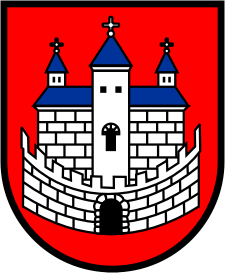 Burmistrz Nowogrodu BobrzańskiegoBurmistrz Nowogrodu BobrzańskiegoBurmistrz Nowogrodu Bobrzańskiegoul. J. Słowackiego 11      66-010 Nowogród Bobrzański NIP: 9291004928
e-mail: now.bobrz.um@post.pl
web: www.nowogrodbobrz.plDni i godziny urzędowania: Poniedziałek  8.00-16.00wtorek - piątek.7.00 – 15.00Nr telefonów i faksów:   Centrala   68 329-09-62Fax             68 329-09-62Nr telefonów i faksów:   Centrala   68 329-09-62Fax             68 329-09-62